ПЕРСПЕКТИВНЫЙ ПЛАН РАБОТЫ НАСТАВНИКА –воспитателя Морозовой Лидии Владимировны с молодым специалистомИвановой Светланой Андреевной на 2023 - 2024 уч. годЦель работы: развитие профессиональных умений и навыков молодого специалистаЗадачи:оказание методической помощи молодому специалисту в повышении уровня организации воспитательно-образовательной деятельности;изучение нормативно-правовой документации;помощь в ведении документации воспитателя (перспективный и календарный план воспитательно-образовательной работы, план по самообразованию, мониторинг и т.д.);применение форм и методов в работе с детьми старшей группы;организация ООД, помощь в постановке целей и задач;использование здоровьесберегающих технологий во время ООД и других режимных моментах;механизм использования дидактического и наглядного материала;углубленное изучение инновационных технологий;общие вопросы организации работы с родителями.Формы и методы работы с молодым специалистом. 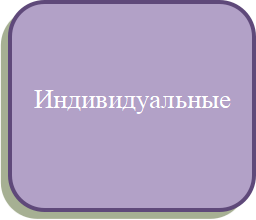 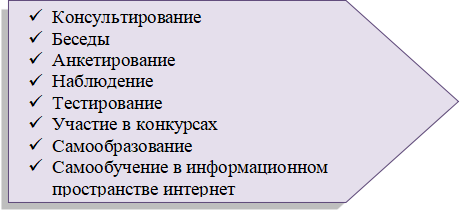 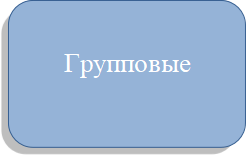 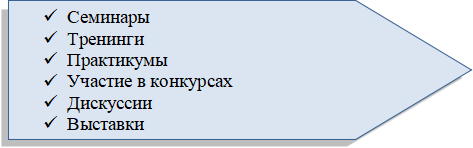 Взаимодействие наставника и молодого специалиста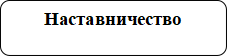 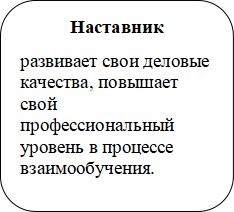 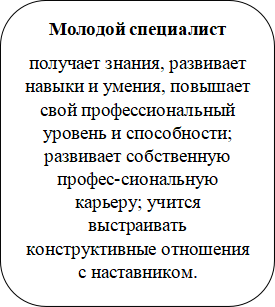 Ожидаемый результат:	По итогам данной работы воспитатель приобретет ряд профессиональных умений: - аналитические умения, позволяющие проводить анализ выполняемых в педагогическом взаимодействии с ребенком требований, оценивать данные требования; - умения применять психолого-педагогические знания в воспитательно-образовательной работе с ребенком; - умение планировать, подготавливать и осуществлять процесс воспитательно-образовательной работы с ребенком; - умение анализировать индивидуальные качества ребенка, под руководством специалиста осуществлять педагогическую диагностику, психологический анализ индивидуальных особенностей ребенка и организовывать психолого-педагогическую поддержку развития ребенка; - прогностические умения, позволяющие учитывать специфику индивидуальности ребенка в воспитательно-образовательном процессе;- умение анализировать развивающую среду в дошкольном образовательном учреждении и создавать эстетически грамотно организованную и психологически комфортную развивающуюся среду в нем; - умение использовать современные инновационные технологии в образовательно-воспитательном взаимодействии с ребенком и др.Планирование на 2023-2024 уч. гг.Планирование на 2024-2025 уч. гг.Заключение.Таким образом, у молодого педагога сформируется потребность в постоянном пополнении педагогических знаний, сформируется гибкость мышления, умение моделировать и прогнозировать воспитательно-образовательный процесс, раскроется творческий потенциал. А выработанная система работы поможет более успешно адаптироваться начинающим педагогам, позволит быстрее найти ответы на сложные для новичка вопросы, быстрее добиться успеха в работе с детьми.  №Содержание работыФорма проведенияСроки1Помощь в изучении федерального закона «Об образовании», ФГОС, санитарно-эпидемиологических правилах и нормативов для ДОУ Оформление документации группы. Мониторинг детского развития.Консультации и ответы на интересующие вопросы. Подбор диагностического материала.Январь2Оказание помощи в организации качественной работы с документацией: изучение программы учреждения, участие молодого педагога в составлении перспективного и календарного планов, плана по самообразованию. Консультация, оказание помощи. Знакомство с основными документами, регламентирующими деятельность ДОУ. Февраль3Изучение методики проведения ООД, совместная разработка конспектов ООД, эффективное использование дидактического материала в работе.Посещение молодым специалистом ООД и режимных моментов у наставника.Март4Просмотр конспекта и проведение организованной образовательной деятельности молодым специалистом. Посещения ООД и режимных моментов молодого педагога. Обсуждение. Составление плана предварительной работы с детьмиМарт5Основные проблемы в педагогической деятельности молодого специалиста. Использование современных технологий в воспитательном процессе. Консультация, планирование, обмен опытом, помощь наставника. Консультация и ответы на интересующие вопросыАпрель 6Самостоятельная организация и руководство творческими играми детей. Роль игры в развитии дошкольников. Причины возникновения  конфликтных ситуаций и их урегулирование в процессе  педагогической деятельности.Консультация наставника, наблюдение за работой молодого специалиста (совместной игровой деятельности). Обсуждение и консультирование молодого педагога по этой теме.Апрель7Знакомство с мониторингом, изучение методик проведение и обследования воспитанников. Подготовка к летне-оздоровительному периоду.Подведение итогов работы.Консультация и ответы на интересующие вопросы, оказание помощи. Самоанализ молодого специалиста.Май№Содержание работыСроки1Продолжить знакомство с нормативно-правовой базой учреждения. Изучение документации:ФГОСизучение целей и задач годового плана;структура перспективно-календарного планирования;структура комплексно-тематического планирования.Изучение всех видов планирования (перспективного, ежедневного, календарного, подбор педагогической литературы)Сентябрь2Оформление и ведение документации в группе. Проверить ведение документации, обсудить, дать рекомендации по ведению документации.Проведение родительского собрания. Обсуждение возможных тем родительского собрания на начало учебного года.Октябрь3Повышение своего профессионального мастерства,  посещение открытых городских мероприятий: методические объединения воспитателей «Школа молодого педагога»Систематизация и оформление материала по теме самообразованияВедение педагогической  документации (контроль)Ноябрь4Аттестационные требования к квалификационным категориям. Изучение нормативной документацииПроведение подвижных игр на прогулкеПросмотр новогоднего утренника (молодой специалист в роли ведущего)Декабрь5Организация и проведение сюжетно-ролевой игры (Практическая помощь, рекомендации, анализ)Выявление профессиональных затруднений (Совместное определение путей их устранения)Организация  и руководство  играми детей во второй половине дня.Январь6Использование современных здоровьесберегающих технологий Причины возникновения конфликтных ситуаций и их урегулирование в процессе педагогической деятельности.Изучение и внедрение различных технологий в образовательную деятельность детей.Февраль7Разработка консультаций для педагогов и родителей по теме самообразования. (Рекомендации, помощь в подборе литературы, материалов)Консультация по работе с детьми в книжном, математическом уголке, уголке экспериментирования.Участие в утреннике (выполнение роли персонажа)Просмотр открытых мероприятий в ДОУМарт8Проектная деятельность с детьмиПросмотр конспекта и проведение организованной образовательной деятельности молодым специалистомВыступление на педагогическом совете (консультация)Апрель9Подготовка к проведению итогового педагогического обследования индивидуального развития детей (Контроль)Отчет молодого специалиста о  проделанной за учебный год работе по теме самообразования (Анализ, обсуждение)Анализ выполнения рабочей учебной программыПодготовка к летне-оздоровительному периодуМайОтчет об итогах наставничестваОтчет об итогах наставничестваОтчет об итогах наставничества